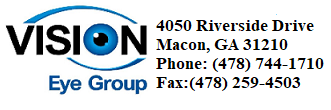 You have an upcoming appointment with one of our physicians. As a new patient we would like to provide you with some information you will need to know before your visit. If your appointment is for a cataract evaluation,please do not wear any contact lenses 2 weeks prior to your examination.The average length of time for an appointment is one to one and half hours. Times can vary depending on dilation and testing. In order to keep your visit within this range, please complete the enclosed patient paperwork and bring it with you at the time of your appointment.Due to the ever-increasing cost of billing procedures, and in an effort to keep from raising our fees, all copays and payments are due the day services are rendered. All payments for materials, including glasses and contacts, must be paid in full on the date ordered. If you are a participant in a medical insurance plan whereby, we are listed as providers, we will be glad to file your insurance for you. If you do not have your insurance card with you at the time of your visit, we will have to reschedule your appointment for another day.SO, PLEASE BRING YOUR INSURANCE CARDS (MEDICAL AND VISION)  AS WELL AS A PHOTO ID WITH YOU.As we are Medicare, participating physicians, we will file all Medicare. Patients are responsible for 20% of Medicare’s allowable charges, any deductions not satisfied, and all non-covered services.REFRACTION FEECPT CODE 92015$40.00This is a part of the eye exam that is for the purpose of prescribing, fitting, or changing glasses.Since all insurance carriers, including Medicare, consider this routine, it is not a covered expense.Therefore, it is the patient’s responsibility. Please check your insurance policy before your visit to make sure what coverage is.If you have any further questions, please feel free to contact us at 478-744-1710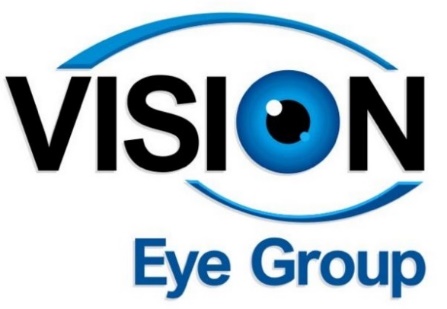 Retinal Imaging is a valuable part of a comprehensive eye exam. This important feature allows our doctors to better evaluate the back of the eye as well as discuss and show the images with you during the exam. Additionally, it provides a baseline image and allows for future comparison. Some insurances will cover but if not, there is a $39.00 charge for this service. __________________________________________        ______________Patient Name (Printed)							    Date of BirthI would like retinal imaging performed on today’s visit:________________________________________________________________________Patient (or person authorized to sign patient)                                                         DateI decline retinal imaging on today’s visit: ________________________________________________________________________Patient (or person authorized to sign patient)                                                         DatePATIENT INFORMATIONPatient Name: ______________________________ Date of Birth: __________________FINANCIAL AGREEMENT AND AUTHORIZATION FOR TREATMENTI authorize any holder of medical or other information about me to release to my insurance company or to the Social Security Administration and Health Care Financing Administration of its intermediaries or carrier any information needed for this or a related Medicare claim. I permit a copy of this Authorization to be used in place of the original, and request payment of Medical Insurance Benefits either to myself or to the part who accepts assignment. Regulations pertaining to Medicare Assignment or Benefits apply. I also request that payment under the Medical Insurance Program be made either to me or to Vision Eye Group on any bills for services furnished to me by that group. I understand that I am financially responsible to the physician for charges not covered by this assignment. A copy of this authorization shall be valid as the original. ________________________________________________________________________Patient (or person authorized to sign patient)                                                         DateDILATION CONSENTDilating drops are used to dilate or enlarge the pupils of the eye allowing our physicians to get a better view of the inside of your eye. For many types of eye examinations, this is usually a requirement.Dilating drops frequently blur vision for a length of time which varies from person to person and may make bright lights bothersome. It is not possible for your physician to predict how much your vision will be affected. Because driving may be difficult after an examination, it’s best if you make arrangements not to drive yourself.If you do choose to drive yourself, you acknowledge that you understand the risks and accept full responsibility for any injuries to yourself or others. Also, we strongly suggest you use sunglasses to reduce your increased sensitivity to light while driving. Adverse reaction, such as acute angle-closure glaucoma, may be triggered from the dilating drops. This is extremely rare and treatable with immediate medical attention.I hereby authorize Vision Eye Group to administer dilating eye drops.________________________________________________________________________Patient (or person authorized to sign patient)                                                         DateWRITTEN ACKNOWLEDGMENT FORMI hereby acknowledge receipt of Vision Eye Group’s Notice of Privacy Practices.________________________________________________________________________Patient (or person authorized to sign patient)                                                         Date-OR-For Minor (Parent or Legal Guardian)I am a parent or legal guardian of _______________________(Patient Name). I hereby acknowledge receipt of  Vision Eye Group’s Notice of Privacy Practices with respect to the patient. ________________________________________________________________________Patient (or person authorized to sign patient)                                                         DateRelationship to Patient:       ___Parent     ___Legal GuardianNOTICE OF PRIVACY PRACTICESTHIS NOTICE DESCRIBES HOW MEDICAL INFORMATION ABOUT YOU MAY BE USED AND DISCLOSED AND HOW YOU CAN GET ACCESS TO THIS INFORMATIONPLEASE READ CAREFULLYThe Health Insurance Portability & Accountability Act of 1996 (“HIPPA”) is a Federal program that requests that all medical records and other individually identifiable health information used or disclosed by us in any form, whether electronically, on paper, or orally are kept properly confidential. This Act gives you, the patient, the right to understand and control how your personal health information (“PHI”) is used. HIPPA provides penalties for covered entities that misuse personal health information. As required by HIPPA, we prepared this explanation of how we are to maintain the privacy of your health information and how we may disclose your personal information. We may use and disclose your medical records only for each of the following purposes: treatment, payment, and health care operation. Treatment means providing, coordination, or managing health care and related services by one or more healthcare providers. An example of this would include referring you to a retina specialist. Payment means such activities as obtaining reimbursement for services, confirming coverage, billing or collections activities, and utilization review. An example of this would include sending your insurance company a bill for your visit and/or verifying coverage prior to a surgery. Health Care Operations include business aspects of running our practice, such as conducting quality assessments and improving activities, auditing functions, cost management analysis, and customer service. An example of this would be new patient survey cards. This practice may also disclose your PHI for law enforcement and other legitimate reasons although we shall do our best to assure its continued confidentiality to the extent possible. We may also create and distribute de-identified health information by removing all reference to individually identifiable information. We may contact you, by phone or in writing, to provide appointment reminders or information about treatment alternatives or other health-related benefits and services, in addition to other fund-raising communications, that may be of interest to you. You do have the right to “opt out” with respect to receiving fund-raising communications from us. The following use and disclosures of PHI will only be made pursuant to use receiving a written authorization from you: Most uses and disclosure of psychotherapy notesUses and disclosure of your PHI for marketing purposes, including subsided treatment and healthcare operationsDisclosures that constitute a sale of PHI under HIPPA Other uses and disclosures not described in this notice You may revoke such authorization in writing and we are required to honor and abide by that written request, except to the extent that we have already taken action relying on your authorization. You may have the following rights with respect to your PHI.The right to request restrictions on certain uses and disclosures of PHI, including those related to disclosure of family members, other relatives, close personal friends, or any other person identified to you. We are, however, not required to honor a request restriction except in limited circumstances which we shall explain if you ask. If we do agree to the restriction, we must abide by it unless you agree in writing to remove it. The right to reasonable requests to receive confidential communication of Protected Health Information by alternative means or at alternative locations.The right to inspect and copy your PHIThe right to amend your PHIThe right to receive an accounting of disclosures of your PHIThe right to obtain a paper copy of this notice from us upon request.The right to be advised if your unprotected PHI is intentionally or unintentionally disclosed. If you have paid for services “out of pocket”, in full, and you request that we not disclose PHI related solely to those services to a health plan, we will accommodate your request, except where we are required by law to make a disclosure. We are required by law to maintain the privacy of your Protected Health Information and to provide you the notice of our legal duties and our privacy practice with respect to your PHI.  This notice is effective as of April 19, 2019 and it is our intention to abide by the terms of the Notice of Privacy Practices and HIPPA Regulations currently in effect. We reserve the right to change the terms of our Notice of Privacy Practice and make the new notice provision effective for all PHI that we maintain. We will post and you may request a written copy of the revised Notice of Privacy Practice from our office. You may recourse if you feel that your protections have been violated by our office. You have the right to file a formal, written complaint with the office and with the Department of Health and Human Services, Office of Civil Rights. We will not retaliate against you for filing a complaint. Feel free to contact the Practice Compliance Officer for more information, in person or in writing. MEDICAL HISTORYPatient Name: ______________________________ Date of Birth: __________________List any Surgeries and/or hospitalizations: ____________________________________________________________________________________________________________________________________________________________________________________________________________________________________________________________________________________________________________________________________________________________________________________________________________________________Family History: Do any medical or eye diseases run in your family (blood-related)?If YES, please note relationship.Glaucoma ________________________________   Cataracts, early onset __________________________Diabetes  _________________________________   Heart Disease _______________________________High Blood Pressure: ________________________ Blindness ___________________________________Macular Degeneration: _______________________ Other:  _____________________________________Medication ReconciliationPatient Name: ______________________________________ DOB: ______________ PH #: ___________________Pharmacy (Name/Address): ______________________________________________________________________Primary Care Physician (Name/Address): ___________________________________________________________Please list any medications you take, including vitamins and supplements:Please list any allergies you have:Patient Signature: _________________________________________________  Date: _________________________Physician Signature: ____________________________ (For Surgery Center Use Only)    Date: _________________________Updated: _______________________________________________                          (Patient Initials)                      (Date)                     (Time)                                              Patient Label AUTHORIZATION TO USE & DISCLOSE HEALTH INFORMATIONI request that Vision Eye Group communicate with me, or the designated individual(s) identified below, concerning my medical information, including billing. This authorization will remain valid for one year from the date signed.               I understand I have the right to revoke this authorization at any time.__________________________________________			__________________Patient’s Name (Printed)							Date of BirthRELEASED TO: (Please list any family members, friends, or physicians we can talk to on your behalf) ________________________________      ______________________       __________________Name                                                       Telephone                               Relationship________________________________      ______________________       __________________Name                                                       Telephone                              Relationship________________________________      ______________________       __________________Name                                                       Telephone                              Relationship________________________________      ______________________       __________________Name                                                       Telephone                              RelationshipHEALTH CARE SURROGACYIs there a person that is authorized to make health care decisions on your behalf if you are unable?	 Yes. If yes, please list authorized person: ____________________________ No.__________________________________________		__________________________Patient Signature							DatePATIENT NAME: ____________________________________________DATE OF BIRTH: ______/_______/_______ ADDRESS: ______________________________________________________________________________CITY: _______________________ STATE: ___________  ZIP: ________________________HOME PHONE: (______) ________-____________    CELL PHONE: (______) ________-____________          SOCIAL SECURITY #: ________________________SEX:     M    F                     SINGLE       MARRIED       WIDOWED       DIVORCED    EMAIL ADDRESS: _____________________________________________________________________OCCUPATION: ______________________ EMPLOYED BY: ___________________LANGUAGE: ______________ RACE: _____________ ETHNICITY: _________________________NAME OF EMERGENCY CONTACT: ______________________________RELATIONSHIP: _____________________ PHONE #: (______) ________-____________    If Patient is a MinorPARENT NAME: ____________________________     DATE OF BIRTH: _______/_______/_______ PARENT SOCIAL SECURITY #: ________________________GUARANTOR PRIMARY INSURANCE: ___________________________ ID: ________________________________POLICY HOLDER’S NAME: _______________________________________________________RELATIONSHIP TO PERSON RESPONSIBLE FOR PAYMENT: SELF      SPOUSE     CHILD       SOCIAL SECURITY #: ________________________ DATE OF BIRTH: _______/_______/_______SECONDARY INSURANCE: ________________________ ID: _______________________________POLICY HOLDER’S NAME: _______________________________________________________RELATIONSHIP TO PERSON RESPONSIBLE FOR PAYMENT: SELF      SPOUSE      CHILD       SOCIAL SECURITY #: ________________________ DATE OF BIRTH: _______/_______/_______Constitutional SystemsFever                                                        Yes      No              Fatigue                                                     Yes      No Weight loss                                              Yes      No Other                                   ___________________________Musculoskeletal Arthritis                                                       Yes      No     (circle one) osteo, rheumatoid or psoriaticMuscle/Joint/Back Pain                               Yes      No Other                                   ___________________________Ear, Nose, Mouth, Throat Hearing Loss                                              Yes      No Sinus Congestion/Disorders                       Yes      No Dry Throat/Mouth                                      Yes      No Other                                   ___________________________IntegumentaryRosacea                                                      Yes      No Shingles                                                      Yes      No Skin Cancer                                                Yes      NoOther                                   ___________________________Cardiovascular Atrial Fibrillation                                    Yes      No Heart Disease                                          Yes      No Hypertension (high blood pressure)         Yes      No High Cholesterol                                    Yes      NoHeart Attack                                           Yes      NoStroke/TIA                                              Yes      No Other                                   ___________________________Neurological Multiple Sclerosis                                      Yes      No Convulsions/Seizures                                Yes      No Frequent Headaches                                  Yes      No Restless Leg Syndrome                             Yes      NoHead Injury                                                Yes      NoOther                                   ___________________________RespiratoryAsthma                                                     Yes      No Emphysema or COPD (circle one)             Yes      No Shortness of Breath                                  Yes      No Sleep Apnea                                             Yes      NoSnoring                                                     Yes      NoCOVID-19                                                Yes      NoAllergic/Immunologic Seasonal Allergies                                     Yes      No Lupus                                                         Yes      NoSarcoidosis                                                 Yes      NoHIV/AIDS                                                  Yes      NoOther                                   ___________________________GastrointestinalCrohn’s                                                      Yes      No Irritable Bowel Syndrome                         Yes      NoStomach/Intestinal                                     Yes      No Other                                   ___________________________PsychiatricMemory Loss                                            Yes      No Depression                                                 Yes      No Anxiety                                                      Yes      No Other                                   ___________________________GenitourinaryBladder                                                     Yes      No Kidney Disease                                         Yes      NoProstate Enlargement/Disorder                 Yes      No STDs                                                         Yes      NoOther                                   ___________________________Endocrine Diabetes                                                    Yes      No                  (circle one) Type   I or  IIThyroid                                                     Yes      No                   (circle one) Hypothyroid or HyperthyroidPituitary                                                    Yes      No Other                                   ___________________________Hematological/Lymphatic Anemia                                                      Yes      No Sickle Cell or Trait                                    Yes      NoSwelling                                                     Yes      NoOther                                   ___________________________CancerCancer                                                       Yes      No     Please Specify Type: ____________________________Maternity Pregnant or Nursing                                  Yes      No Eye Diseases/History Amblyopia (lazy eye)            Yes      No                           Dry Eye Syndrome                   Yes      No                                 Blindness                               Yes      No                           Eye/Lid Injury                           Yes      No                                 Cataract                                  Yes      No                          Glaucoma                                  Yes      No                                 Color Blindness                     Yes      No                           Macular Degeneration              Yes      No                                 Diabetic Retinopathy             Yes      No                           Retinal Detachment                  Yes      No                                 Strabismus (eye alignment)   Yes      No                           Other          ___________________________EYE SURGERY/TRAUMA: ___________________________________________________________________________________________________________________________________________________________________________Do you currently use any eye drops? If yes, please list: ______________________________________________________________________________________________________________________________________________________________________________________________________________________________________________________________Do you wear: Glasses?               Yes      No    If YES, how old is your present pair of lenses? ____________                   Contact lenses?      Yes      No    If YES, do you over wear or sleep in your lenses?  Yes      NoEye Diseases/History Amblyopia (lazy eye)            Yes      No                           Dry Eye Syndrome                   Yes      No                                 Blindness                               Yes      No                           Eye/Lid Injury                           Yes      No                                 Cataract                                  Yes      No                          Glaucoma                                  Yes      No                                 Color Blindness                     Yes      No                           Macular Degeneration              Yes      No                                 Diabetic Retinopathy             Yes      No                           Retinal Detachment                  Yes      No                                 Strabismus (eye alignment)   Yes      No                           Other          ___________________________EYE SURGERY/TRAUMA: ___________________________________________________________________________________________________________________________________________________________________________Do you currently use any eye drops? If yes, please list: ______________________________________________________________________________________________________________________________________________________________________________________________________________________________________________________________Do you wear: Glasses?               Yes      No    If YES, how old is your present pair of lenses? ____________                   Contact lenses?      Yes      No    If YES, do you over wear or sleep in your lenses?  Yes      NoCurrent Eye SymptomsLoss of Central Vision       Yes     No   Mucous Discharge   Yes      No     Eye Pain or Soreness   Yes    No                           Blurred Vision                   Yes     No    Redness                   Yes      No     Itching                       Yes    No                                                            Burning                              Yes     No    Double Vision         Yes      No     Dryness                     Yes    No                          Distorted Vision (halos)    Yes     No    Flashes/Floaters       Yes      No    Glare/Light Sensitivity    Yes    No                                                    Loss of Side Vision           Yes      No   Excess Tearing            Yes      No     Other ____________________                                               Chronic Infection of Eye/Lid    Yes      No   Sandy/Gritty Feeling  Yes     No     _________________________                          Current Eye SymptomsLoss of Central Vision       Yes     No   Mucous Discharge   Yes      No     Eye Pain or Soreness   Yes    No                           Blurred Vision                   Yes     No    Redness                   Yes      No     Itching                       Yes    No                                                            Burning                              Yes     No    Double Vision         Yes      No     Dryness                     Yes    No                          Distorted Vision (halos)    Yes     No    Flashes/Floaters       Yes      No    Glare/Light Sensitivity    Yes    No                                                    Loss of Side Vision           Yes      No   Excess Tearing            Yes      No     Other ____________________                                               Chronic Infection of Eye/Lid    Yes      No   Sandy/Gritty Feeling  Yes     No     _________________________                          Social HistoryJob (Occupation)                                 Yes      No              Do You Drive?                                    Yes      No Have you had the Pneumococcal (Pneumonia) Vaccine?Yes      No    If YES, WHEN? _________________________ Tobacco Use?                                     Yes      No    If YES, How Much? _________________________ (Includes Smoking, Chew, Vape)                                Do You Drink Alcohol?                    ☐Yes     ☐ No  If YES, How Much? _________________________Do You Use Recreational Drugs?   ☐Yes     ☐ No              MedicationDosageHow OftenLast Dose(Office Use Only)AllergyReaction